Spolek žen v ČistéVás srdečně zve na  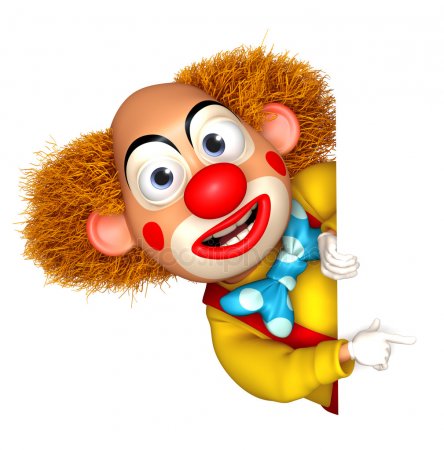 DĚTSKÝ KARNEVAL                           který se bude konat v sobotu 9.3.2019                 od 14. 00 hodin v KD Čistá                                                  Promenáda v maskách, hry, odměny, tombolaProsíme maminky a babičky o upečení dobrot pro děti.